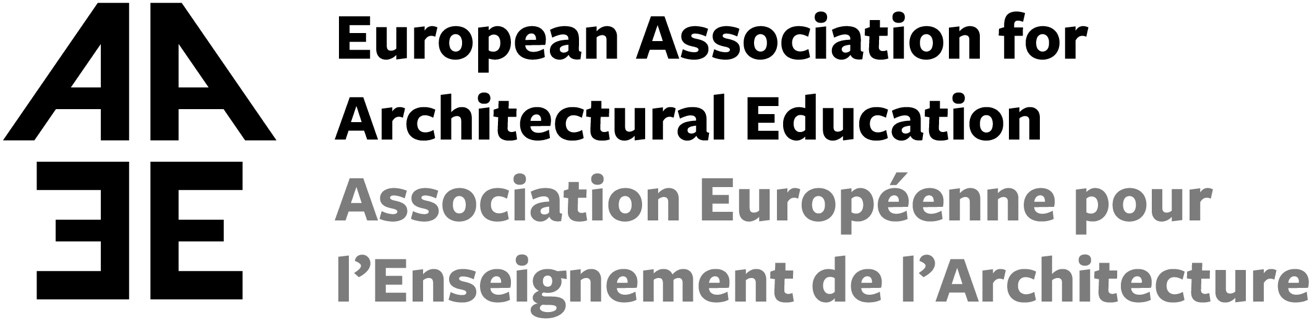 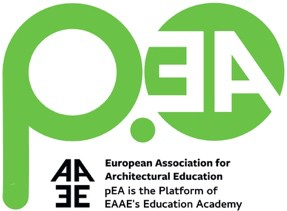 EAAE Education Academy invites you to theRemote Teaching Workshops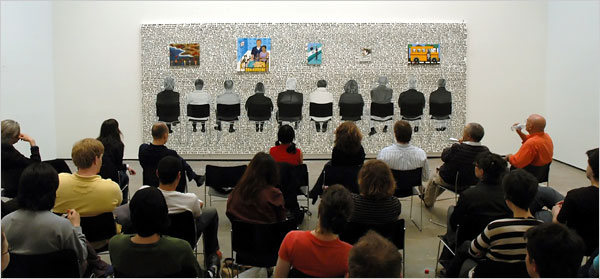 The EAAE Education Academy concludes its new series of three workshops focused on architectural design remote teaching issues. WS 1. 05.02.20 Remote entry: First year experience(Moderator Michela Barosio)WS 2. 05.03.20 Working alone, together: Organizing Group work(Moderator Mia Roth-Čerina)WS 3. 02.04.20 Judging from a distance: Final Jury and assessment(Moderator Patrick Flynn)WS 3. Judging from a distanceThe review and feedback process for students aims to foster a culture of learning and reflective practice. In real life settings this is frequently delivered through the ‘crit’, short for ‘criticism’, where the students’ work is used as a learning tool for all the class through a judging of the work in an open public setting. In this scenario the ‘crit’ is bound by a specific time and place with associated rituals and roles well established and defined. The online learning space allows for a rethinking of how feedback, judging and reviews can be re-imagined. In the new setting can the new feedback process change of locus of control from tutor centred to increasing student engagement and self-critical reflection? Does this new online world allow a wider range of voices from different disciplines and international backgrounds inform the teaching process?  Can the new method of delivering feedback and critique lead to the design of new inclusive, collaborative assessment and feedback processes or does it hinder this aim? Is it possible to use this method to increase student engagement and their development of critical reflection skills across an architecture programme? What has been gained and what has been lost through the move to online judging? Will this type of delivery of feedback remain in the long term or will feedback and critique return to its former shape?Call for presentations and papersThese are some of the themes that the upcoming Workshop 3 aims to address. We are looking for examples of good practice from within architectural education, in which the author takes a position. The workshop will be framed around your own experiences of how you have managed judging from a distance. Invitation for participation Unlike many other academic conferences and seminars, the EAAE EA workshops do not consist of paper presentations only. The workshops operate through working sessions based upon intensive debate among all participants in smaller groups. Therefore, we need more voices and thoughts than paper presentations. The Education Academy aims to be a platform and think-tank where concerns and best-practices all across Europe can be shared. We thus invite each architectural educator within the community of the EAAE to join the workshop and participate in the debate, also without submitting an abstract. The outcome of the workshop After the workshop, selected speakers will be asked to formalize their presentation in a paper of maximum of 4 pages including images, taking into consideration the workshop debate. The collected contributions will be published online through p.EA – the Platform of the Education Academy, and the collected papers as an e-book of the EAAE.Organizing and scientific teamJohan De Walsche (EA main coordinator – University of Antwerp)Michela Barosio (Politecnico di Torino)Patrick Flynn (TU Dublin)Mia Roth-Čerina (University of Zagreb)Remote Teaching Workshop 3, 14:00 CET April 2nd, 2021,https://us02web.zoom.us/j/8054483508Schedule2.00 pm	Welcome and introduction to the workshopJohan De Walsche EA main coordinator – University of AntwerpPatrick Flynn – TU Dublin2.15 pm	Session 1: Reflection & Planning for the FutureObservations and provocations: towards inclusive online design feedback and assessment practicesHermie Delport & Jolanda Morkel : STADIO Higher Education InstitutionMichele Gorman & Lindy Burton : The New School Queensland University of TechnologyRethinking The Crit: CoCreation of KnowledgeJohanna Cleary & Sarah Sheridan TU DublinOverturned Spaces of LearningDaniele Campobenedetto & Tommaso Listo(with support of Caterina Barioglio, Valeria Federighi, Edoardo Bruno and Dalila Tondo)Politecnico di Torino3.00 pm	Discussion3.25 pm	Break3.45 pm	Session 2: Innovation & Considering the Past Student-centric aspects of the Online Exhibition platformDavid Shanks & Chee Kit LaiBartlett School of ArchitectureConstructing The Drawing Table as a Polyphonic Ritualistic Site: Shifting Remoteness into Poetic DistanceBahar AvanoğluIstanbul Bilgi UniversityZoom Room with a View: The Proximity and Distance of the Online RevieAlice Clancy and Laura HartyAC – University College Dublin,  LH – University of Edinburgh4.30 pm	Discussion4.55 pm	Closing Comments